Publish Your Self AssessmentYou will now attach and/or embed your self-assessment to the bottom of the blog post with the artifact you have chosen. You may choose to make this post private or public. After placing your artifact on a blog post, follow the instructions below.Categories - Self-AssessmentTags - Now tag your post using the tag that corresponds to the competency that you have written about. You can choose more than one. Please use lower case letters and be exact.#creativethinkingcc#communicationcc#criticalthinkingcc#socialresponsibilitycc#personalidentitycc#personalawarenessccUse the Add Document button located at the top of your post page and embed your self-assessment at the bottom of your blog post.Publish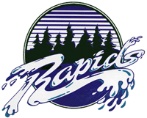 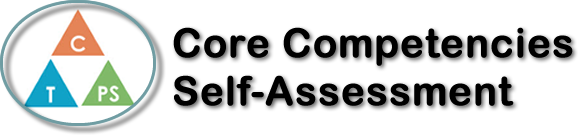 Name: Annabelle IngelmanDate: September 24th, 2019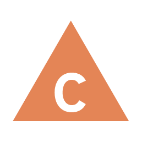 How does the artifact you selected demonstrate strengths & growth in the communication competency?In what ways might you further develop your communication competency?Self-ReflectionDescribe how the artifact you selected shows your strengths & growth in specific core competencies. The prompt questions on the left - or other self-assessment activities you may have done - may guide your reflection process.The artifact that I selected for my self-reflection is my clay ocarina. While making this project, I had to use both critical thinking and creative thinking in many ways.One way I used critical thinking was making sure that the angle was 45 degrees. I also had to make sure the hole was a square, and not a rectangle. I learned to smooth out the inside and straighten the opening. All of these things were very important because if they were even a little bit out of place the ocarina wouldn’t whistle. This was a very technical part of the project because it wouldn’t be an ocarina without the proper building techniques that I learned.One way I used creative thinking was by choosing a design for my ocarina. We had to come up with at least four options for designs. This pushed me to be very creative because I had to make sure that every design was a similar shape to what the ocarina needed to look like. That way, it would make the proper sound. I researched ocarinas and found some designs that others had made, to inspire me. Once I chose my design, which was a dolphin, I had to use creative thinking again to come up with the steps to build it. I made the tail, fins and mouth and then used the scratch and slip technique to connect them to the body. I then asked myself what I could add to do even better and put on the finishing touches.In the future, I could further develop my thinking competencies by asking more questions so that I could make sure I was building it right. I could also add more detail to my project so that it would be even more creative.Overall, I definitely used both critical and creative thinking many times over the course of this project. I made sure the technical parts of the ocarina were built properly so that it would make the proper sound. I also came up with a design and the steps to accomplish it. Both of these things helped me to better use and grow my thinking competencies!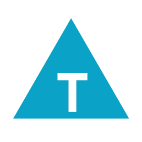 How does the artifact you selected demonstrate strengths & growth in the thinking competencies?In what ways might you further develop your thinking competencies?Self-ReflectionDescribe how the artifact you selected shows your strengths & growth in specific core competencies. The prompt questions on the left - or other self-assessment activities you may have done - may guide your reflection process.The artifact that I selected for my self-reflection is my clay ocarina. While making this project, I had to use both critical thinking and creative thinking in many ways.One way I used critical thinking was making sure that the angle was 45 degrees. I also had to make sure the hole was a square, and not a rectangle. I learned to smooth out the inside and straighten the opening. All of these things were very important because if they were even a little bit out of place the ocarina wouldn’t whistle. This was a very technical part of the project because it wouldn’t be an ocarina without the proper building techniques that I learned.One way I used creative thinking was by choosing a design for my ocarina. We had to come up with at least four options for designs. This pushed me to be very creative because I had to make sure that every design was a similar shape to what the ocarina needed to look like. That way, it would make the proper sound. I researched ocarinas and found some designs that others had made, to inspire me. Once I chose my design, which was a dolphin, I had to use creative thinking again to come up with the steps to build it. I made the tail, fins and mouth and then used the scratch and slip technique to connect them to the body. I then asked myself what I could add to do even better and put on the finishing touches.In the future, I could further develop my thinking competencies by asking more questions so that I could make sure I was building it right. I could also add more detail to my project so that it would be even more creative.Overall, I definitely used both critical and creative thinking many times over the course of this project. I made sure the technical parts of the ocarina were built properly so that it would make the proper sound. I also came up with a design and the steps to accomplish it. Both of these things helped me to better use and grow my thinking competencies!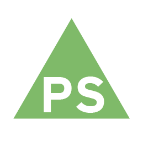 How does the artifact you selected demonstrate strengths & growth in the personal & social competencies?In what ways might you further develop your personal & social competencies?Self-ReflectionDescribe how the artifact you selected shows your strengths & growth in specific core competencies. The prompt questions on the left - or other self-assessment activities you may have done - may guide your reflection process.The artifact that I selected for my self-reflection is my clay ocarina. While making this project, I had to use both critical thinking and creative thinking in many ways.One way I used critical thinking was making sure that the angle was 45 degrees. I also had to make sure the hole was a square, and not a rectangle. I learned to smooth out the inside and straighten the opening. All of these things were very important because if they were even a little bit out of place the ocarina wouldn’t whistle. This was a very technical part of the project because it wouldn’t be an ocarina without the proper building techniques that I learned.One way I used creative thinking was by choosing a design for my ocarina. We had to come up with at least four options for designs. This pushed me to be very creative because I had to make sure that every design was a similar shape to what the ocarina needed to look like. That way, it would make the proper sound. I researched ocarinas and found some designs that others had made, to inspire me. Once I chose my design, which was a dolphin, I had to use creative thinking again to come up with the steps to build it. I made the tail, fins and mouth and then used the scratch and slip technique to connect them to the body. I then asked myself what I could add to do even better and put on the finishing touches.In the future, I could further develop my thinking competencies by asking more questions so that I could make sure I was building it right. I could also add more detail to my project so that it would be even more creative.Overall, I definitely used both critical and creative thinking many times over the course of this project. I made sure the technical parts of the ocarina were built properly so that it would make the proper sound. I also came up with a design and the steps to accomplish it. Both of these things helped me to better use and grow my thinking competencies!